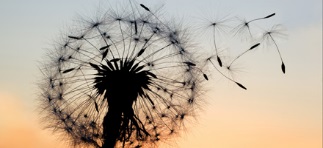    RØTTER & VINGERJeg ønsker å gi deg røtter, mitt barn.Dypt fotfeste, nær rennende bekker med livets vann.Kunne jeg gi deg et jordsmonn som gav rom for den du er,med næring og varme.Der dine røtter kan folde seg ut og finne feste.Røtter for sannhet og trygghet.Jeg ønsker å gi deg vinger, mitt barn.Så du i frydefull livsutfoldelse kan slå vingene dine utog kjenne frihet.Så du kan juble mot himmelen,Glede deg over alt du har i deg		Kjenne takknemlighet og styrke.Vinger for frihet og lovsang.Jeg ønsker å gi deg røtter og vinger, mitt barn.For uten røttene kan ikke vingene bære deg.                                                      -Sigrid Flåt-